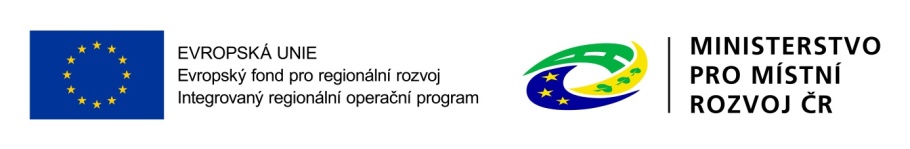 Statutární město Karlovy Varya…………………..________________________________________________________SMLOUVA O DÍLOK A R L O V Y   V A R Y   2 0 1 7Dnešního dne, měsíce a roku:Statutární Město Karlovy VaryMoskevská 2035/21, Karlovy Vary, PSČ: 361 20IČO: 002 54 657bankovní spojení: č.ú.: 27-800424389/0800, vedený u České spořitelny a.s.zastoupené ve věcech smluvních: 	Ing. Petrem Kulhánkem, primátorem městazastoupené ve věcech technických:	Ing. Danielem Riedlem, vedoucím odboru rozvoje a investic					Ing. Jitkou Sakařovou, technikem odboru rozvoje a investicna straně jedné jako objednatel (dále jen „objednatel“)a…………………………se sídlem: IČO: DIČ: bankovní spojení č.ú.:			vedený zastoupená ve věcech smluvních:	zastoupená ve věcech technických:	na straně druhé jako zhotovitel (dále jen „zhotovitel“)PREAMBULEVzhledem k tomu, že: Zhotovitel je držitelem živnostenského oprávnění k …………………………………......(příloha č. 1 smlouvy) a má řádné vybavení, zkušenosti a schopnosti, aby řádně a včas provedl Dílo dle této smlouvy; aZhotovitel je vybraným uchazečem veřejné zakázky „ Karlovy Vary – cyklostezka A2, Tašovice – Dvory“, vyhlášené dne …………… objednatelem jako zadavatelem veřejné zakázky malého rozsahu formou otevřené výzvy více zájemcům; aZhotovitel prohlašuje, že je schopný Dílo dle této smlouvy provést ve stanovené době a ve sjednané kvalitě, a že si je vědom skutečnosti, že Objednatel má značný zájem na dokončení Díla, které je předmětem této smlouvy v čase a kvalitě stanovených touto smlouvou,dohodly se smluvní strany na uzavření tétoS M L O U V Y  O   D Í L O(dále jen „smlouva“)dle § 2586 a následujících občanského zákoníku č. 89/2012 Sb, v účinném zněníPředmět smlouvy1.     Zhotovitel se touto smlouvou zavazuje provést pro Objednatele řádně a včas, na svůj náklad a nebezpečí sjednané dílo dle článku 2. této smlouvy a Objednatel se zavazuje Dílo převzít a za provedené Dílo zaplatit zhotoviteli cenu ve výši a za podmínek sjednaných v této smlouvě. 2.       Podklady pro uzavření smlouvy :zadávací dokumentace k veřejné zakázce na stavbu „ Karlovy Vary – cyklostezka A2, Tašovice – Dvory“ ze dne ………..2017, dále jen „Zadávací dokumentace“. Zadávací dokumentace tvoří oddělenou přílohu č.5 této smlouvy;projektová dokumentace pro provádění stavby s názvem „ Karlovy Vary – cyklostezka A2, Tašovice – Dvory“,  zpracovatel: Inplan CZ s.r.o., Karlovy Vary7, dále jen „Dokumentace“. Dokumentace tvoří oddělenou přílohu č.6 této smlouvy;nabídka zhotovitele ze dne ……………2017, včetně oceněného soupisu prací. Nabídka zhotovitele tvoří oddělenou přílohu č.3 této smlouvy.3.   Zhotovitel prohlašuje, že si prostudoval veškeré podklady pro účely zhotovení Díla včetně zadávací dokumentace, projektové dokumentace a seznámil se s podmínkami na staveništi. Touto smlouvou se Zhotovitel zavazuje dodat Objednateli Dílo popsané v tomto článku a článku 2.této smlouvy způsobem a v termínech dohodnutých v této smlouvě a Objednatel se zavazuje Dílo převzít a zaplatit za něj dohodnutou cenu.2.      Specifikace Díla1.     Dílem se rozumí provedení stavby označené jako „ Karlovy Vary – cyklostezka A2, Tašovice –           Dvory“ na pozemcích  p.p.č. 457, 471 v k.ú.Tašovice  a p.p.č. 517/1, 517/2, 518/2, 518/4,           520/5, 520/6, 520/7, 525/120, 525/126, 525/132, 559/1, 559/8, 577/1, 578/1, 578/2, 578/3, 578/6          v k.ú.Dvory, vše obec Karlovy Vary v celém rozsahu tak, jak je zakresleno či popsáno            v Dokumentaci, dále jen „Dílo“.Předmětem Díla je i nezbytná součinnost při zajištění všech revizí Díla, které se k dané stavební části vztahují, když dokončením Díla, jakož i dokončením jeho dílčích plnění, se pro účely této smlouvy rozumí řádné provedení Díla bez vad bránících řádnému a bezpečnému užívání Díla, ale i zajištění veškerých revizních zpráv, zkoušek, atestů a dokladů kvality jakož veškerých potřebných dokladů pro případné kolaudační či obdobné řízení (týkajících se Díla) a případně samotné kolaudace Díla.Předmětem Díla je také:Zpracování dodavatelské (dílenské, výrobní) dokumentace všech konstrukcí, výrobků a prvků, u nichž je tento požadavek uveden v Dokumentaci,Zpracování dokumentace skutečného provedení stavby v digitální formě,Zřízení a likvidace vlastního zařízení staveniště zhotovitele, Zajištění případných doplňkových průzkumů, budou-li potřebné pro provádění Díla,Veškeré předepsané atesty, zkoušky a revize dle ČSN a dalších předpisů uvedených v dokumentaci a dalších obecně závazných předpisů a nařízení, kterými bude prokázáno dosažení předepsané kvality a parametrů dokončeného Díla,Ostraha stavby a staveniště, zajištění bezpečnosti při provádění stavby ve smyslu bezpečnosti práce a ochrany životního prostředí,Péče o objekty a konstrukce stavby, jejich ošetřování až do doby konečného předání Díla Objednateli,Kompletační činnost Zhotovitele.Doprava a dodání výrobků, montáž a zapojení zařízení včetně revizí.3.      Doba plněníZhotovitel se zavazuje Dílo řádně provést v tomto termínu:          Termín realizace: 1.11. 2017 – 31.5. 2018 Zhotovitel zahájí stavební práce 1.11.2017, staveniště předá Objednatel Zhotoviteli nejpozději do 1.11.2017.Kompletním provedením Díla se rozumí i úplné, řádné a včasné dokončení Díla specifikovaného v článku 2. této smlouvy, včetně vyklizení staveniště a včetně všech náležitostí, zejména dokladů dle této smlouvy a včetně potvrzení těchto skutečností Objednatelem v předávacím protokolu.Místo provádění Díla1.      Místem plnění jsou p.p.č. 457, 471 v k.ú.Tašovice  a p.p.č. 517/1, 517/2, 518/2, 518/4,           520/5, 520/6, 520/7, 525/120, 525/126, 525/132, 559/1, 559/8, 577/1, 578/1, 578/2, 578/3, 578/6           v k.ú.Dvory, vše obec Karlovy Vary ve vlastnictví Objednatele blíže vymezené v Dokumentaci.2.	Zhotovitel prohlašuje, že se dostatečně seznámil s faktickým stavem a technickou dokumentací stavu místa provádění Díla a staveniště a že nezjistil, ani podle stanovisek jím přizvaných odborně způsobilých osob, žádné překážky, které by Zhotoviteli bránily v uzavření této smlouvy a/ nebo které by vedly k nemožnosti provedení Díla dle této smlouvy.Cena a způsob plněníSmluvní strany se dohodly na ceně, tzn. ceně maximální, za provedení Díla, ve výši …………....,- Kč (slovy: …………………………………………korun českých) včetně DPH (dále jen „Cena za provedení Díla“), ……………,- Kč bez DPH (slovy:  ……………………………………………korun českých) a DPH  ………..,-Kč (slovy:  ………………………………..korun českých). Tato cena je cenou nejvýše přípustnou po celou dobu výstavby s tím, že tuto cenu je možno překročit jen za podmínek stanovených v této smlouvě. Uvedená cena je v souladu s cenovou úrovní podle smluvních podkladů předaných Objednatelem a zejména dle Dokumentace.Podrobná kalkulace celkové ceny díla včetně jednotkových cen (oceněný soupis prací) je uvedena v příloze č.3, která tvoří nedílnou součást této smlouvy.Cena za Dílo zahrnuje veškeré náklady spojené s realizací Díla podle článku 2 a 3 s tím, že cena za Dílo zahrnuje i cenu veškerých nákladů za odběr vody a energií, úhrady všech potřebných správních a místních poplatků, cel a dalších nákladů spojených s celním řízením, nákladů na zařízení staveniště, ztížené podmínky výstavby, kompletační činnost, uložení odpadů na skládku, staveništní dopravu a ostatní výdaje a náklady.   Případné zvýšení ceny může být vyvoláno pouze na základě nových dodatečných požadavků Objednatele a musí být odsouhlaseno oběma smluvními stranami ve formě písemného číslovaného dodatku k této smlouvě.Zhotovitel musí v průběhu stavby po dohodě s Objednatelem snížit cenu Díla o položky uvedené v oceněném soupisu prací, jež nebudou realizovány (méněpráce).Vícepráce i vícenáklady, které vyvstanou z důvodu nekvalitní práce při zhotovení Díla, a to i v rámci sjednané záruční doby, jsou součástí dohodnuté ceny Díla.Vícepráce vyžádané dodatečně Objednatelem nezakládají nárok na změnu termínu dokončení stavby, pokud jejich součet nepřesáhne hodnotu 10% z celkové ceny díla.Ceny měrných jednotek, uvedené v oceněném soupisu prací jsou po celou dobu výstavby neměnné.V případě víceprací požadovaných Objednatelem, které nelze ocenit měrnými jednotkami uvedenými v nabídce Zhotovitele, budou oceněny novými jednotkovými cenami, vzájemně odsouhlasenými oběma smluvními stranami. Jednotková cena bude stanovena individuální kalkulací navrženou Zhotovitelem a odsouhlasenou Objednatelem, případně dle ceníku ÚRS platného ke dni uzavírání dohody o ceně měrné jednotky s tím, že vedlejší náklady budou dány procentuální sazbou z nabídky zhotovitele a cena takto stanovená bude oboustranně odsouhlasena.Každá změna rozsahu prací, uznaná Objednatelem a Projektantem a zaevidovaná ve stavebním či montážním deníku podléhá změnovému řízení objednavatele. Změnu lze ve fakturaci uplatnit až po schválení změny objednatelem. Bez předchozího odsouhlasení projektantem nesmí být prováděny žádné změny projektovaných parametrů a technologií stavby.V Ceně za provedení Díla jsou zahrnuty veškeré náklady Zhotovitele, které při plnění svého závazku dle této smlouvy vynaloží.Objednatelem nebudou na Cenu za provedení Díla poskytována jakákoli plnění před zahájením provádění Díla. Smluvní strany se dohodly, že Zhotovitel bude v průběhu provádění Díla vystavovat a Objednateli předávat měsíční faktury (daňové doklady) na dílčí plnění, a to až do výše 90% (slovy: Devadesáti procent) Celkové ceny Díla. Obě smluvní strany se vzájemně dohodly, že Zhotovitelem budou při dodržení harmonogramu provádění Díla vystavovány faktury na dílčí plnění vždy jedenkrát za uplynulý kalendářní měsíc počítaný ode dne zahájení provádění Díla.Splatnost faktur na dílčí plnění je smluvními stranami dohodnuta na 21 (dvacetjeden) kalendářní den ode dne řádného doručení faktury Zhotovitelem Objednateli. Podkladem a podmínkou pro vystavení řádné faktury na dílčí plnění bude:písemný, odsouhlasený a zástupcem Objednatele jednajícím ve věcech technických a technickým dozorem investora řádně podepsaný zjišťovací protokol provedených prací a dodávek ke dni vystavení té které faktury na dílčí plnění zpracovaný podle jednotlivých částí nabídkových rozpočtů (výkazu výměr); a současněvážní lístky dokládající likvidaci odpadu v rámci plnění této smlouvy, pokud bude v daném období ukládán dále nevyužitelný materiál (odpad) na skládku. Objednatelem podepsaný zjišťovací protokol nezbavuje Zhotovitele odpovědnosti za řádné provedení Díla jako celku bez vad a nedodělků.14.  Do 15 (patnácti) kalendářních dnů po řádném protokolárním předání a převzetí Díla bude  Zhotovitelem  vystaven a  Objednateli  předán  daňový doklad – konečná faktura (vyúčtování Ceny za provedení Díla po odečtení fakturovaných dílčích plnění). Konečná faktura bude vystavena se splatností 30 (třicet) kalendářních dnů ode dne řádného provedení Díla Zhotovitelem. Objednatel je povinen konečnou fakturu uhradit Zhotoviteli ve lhůtě splatnosti konečné faktury nebo ve lhůtě 14 (čtrnáct) kalendářních dní ode dne odstranění všech vad a nedodělků zjištěných při předání Díla, a to toho dne určeného k plnění, který nastane později.15.   Smluvní strany se vzájemně dohodly, že daň z přidané hodnoty bude zhotovitelem účtována v sazbách dle právních předpisů platných v době uskutečnitelného zdanitelného plnění pro to které účtované dílčí plnění dle předchozího odstavce.16.    Smluvní strany se výslovně dohodly, že Objednatel je oprávněn zmenšit rozsah předmětu plnění Díla. V tomto případě bude Cena za provedení Díla úměrně snížena s použitím cen z nabídky Zhotovitele. Nedojde-li mezi oběma stranami k dohodě při odsouhlasení množství nebo druhu provedených prací a dodávek, je Zhotovitel oprávněn fakturovat pouze práce, u kterých nedošlo k rozporu.17.   Daňový doklad dle tohoto článku smlouvy bude obsahovat název projektu  a pojmové náležitosti daňového dokladu stanovené zákonem č. 235/2004 Sb., o dani z přidané hodnoty, ve znění pozdějších předpisů, a zákonem č. 563/1991 Sb., o účetnictví, ve znění pozdějších předpisů.18.   V případě, že daňový doklad nebude obsahovat správné údaje či bude neúplný, je Objednatel oprávněn daňový doklad vrátit ve lhůtě do data jeho splatnosti Zhotoviteli. Zhotovitel je povinen takový daňový doklad opravit. V takovém případě Objednateli neběží lhůta prodlení s nezaplacením fakturované částky.  19.    Úhrada daňového dokladu bude provedena pouze na účet, který je zveřejněný na portálu finanční správy, v opačném případě, bude zhotoviteli uhrazena pouze částka bez DPH a DPH odvede příjemce plnění.Prohlášení, práva a povinnosti smluvních stranZhotovitel se zavazuje při provádění Díla zachovávat platné bezpečnostní, hygienické a protipožární a jiné obecně závazné předpisy, ČSN a rozhodnutí orgánů veřejné správy, zejména pak podmínky obecně závazné vyhlášky města Karlovy Vary č. 5/2009 o ochraně nočního klidu a regulaci hlučných činností apod.Zhotovitel prohlašuje, že před podpisem této smlouvy řádně překontroloval předané materiální podklady a Dokumentaci a řádně prověřil místní podmínky na staveništi a všechny nejasné podmínky pro realizaci Díla či jeho části si vyjasnil s Objednatelem a/nebo místním šetřením.Zhotovitel se zavazuje písemně upozornit Objednatele na nevhodnost, případně nepřípustnost podkladových materiálů, pokynů a věcí, které mu byly předány Objednatelem a/nebo Objednatelem požadovaných změn, ať již z hlediska důsledků pro jakost a provedení Díla či rozporu s podklady pro uzavření této smlouvy, ustanoveními nebo rozhodnutími orgánů veřejné správy či obecně závaznými právními předpisy, ČSN či jinými normami. V případě, že  Objednatel bude, i přes upozornění Zhotovitele trvat na užití podkladových materiálů, pokynů a věcí, které byly Zhotoviteli předány Objednatelem, je Zhotovitel oprávněn odmítnout jejich plnění pouze tehdy, pokud by se jejich splněním mohl vystavit správnímu či trestnímu postihu. Svá upozornění zapíše Zhotovitel do stavebního deníku.Vyvstane-li v průběhu provádění Díla nutnost upřesnění způsobu jeho provedení (včetně používaných stavebních materiálů), zavazuje se Zhotovitel neprodleně si vyžádat předchozí písemný souhlas či pokyn Objednatele. Zhotovitel se zavazuje uhradit Objednateli do deseti dnů poté, kdy k tomu bude Objednatelem písemně vyzván veškeré pokuty či další sankce, které byly Objednateli vyměřeny (pravomocným rozhodnutím) orgány veřejné správy v souvislosti s porušením povinností zhotovitele stanovených touto smlouvou či obecně závaznými právními předpisy, při provádění Díla. Úhrada bude provedena na účet Objednatele uvedený v písemné výzvě.Zhotovitel je povinen postupovat při plnění této smlouvy s odbornou péčí; zavazuje se při plnění Díla postupovat poctivě, pečlivě a s odbornou péčí, jak je vymezena v § 5 odst. 1 občanského zákoníku, s použitím každého prostředku, kterého vyžaduje povaha předmětu Díla, podle pokynů Objednatele a v souladu s jeho zájmy, které jsou zhotoviteli známy nebo je musí znát či předpokládat.          Zhotovitel nesmí bez písemného souhlasu Objednatele použít pro stavbu jiné výrobky, materiály a technologie než jsou uvedené v Dokumentaci či provádět změny oproti Dokumentaci. Náhrada výrobků definovaných v projektu je možná pouze po doložení jejich podrobnější specifikace a odsouhlasení zpracovatelem Dokumentace.          Materiály, barevné řešení, technické nejasnosti apod., u kterých je v Dokumentaci stanoveno, že budou dořešeny či určeny v rámci autorského dozoru projektanta, budou moci být Zhotovitelem objednávány a realizovány až po rozhodnutí či schválení zpracovatelem Dokumentace, a to písemnou formou – zápisem do stavebního deníku, zápisem z kontrolního dne či samostatným dokumentem.           Zhotovitel se zavazuje a ručí za to, že při realizaci Díla nepoužije žádný materiál, o kterém je v době jeho užití známo, že je škodlivý pro zdraví lidí. Pokud tak Zhotovitel učiní, je povinen na písemné vyzvání Objednatele provést okamžitou nápravu a veškeré náklady s tím spojené nese Zhotovitel. Zhotovitel umožní práce na staveništi dodavatelům, kterých se provádění Díla dotýká nebo v budoucnu dotkne. Zhotovitel vytvoří takové podmínky, aby všechny práce, které souvisí s provedením Díla „Karlovy Vary  -  cyklostezka A2, Tašovice - Dvory, nebo které je žádoucí a účelné přitom provést, byly realizovány a dokončeny v řádných termínech.S ohledem na možné financování projektu z dotačních prostředků IPRÚ je nutné, aby:Zhotovitel povinně uchovával veškerou dokumentaci související s realizací a dodávkou Díla včetně účetních dokladů minimálně do konce roku 2028. Případně je-li v jiných českých právních předpisech stanovena lhůta delší, platí pro tato delší lhůta. Každou fakturu musí zhotovitel označit číslem projektu. Zhotovitel je povinen minimálně do konce roku 2028 poskytovat požadované informace a dokumentaci související s realizací projektu zaměstnancům nebo zmocněncům pověřených orgánů (CRR, MMR ČR, MF ČR, Evropské komise, Evropského účetního dvora, Nejvyššího kontrolního úřadu, příslušného orgánu finanční správy a dalších oprávněných orgánů státní správy) a je povinen vytvořit výše uvedeným osobám podmínky k provedení kontroly vztahující se k realizaci projektu a poskytnout jim při provádění kontroly součinnost.Podmínky provádění DílaZhotovitel zodpovídá za to, že veškeré dodávky budou souhlasit se specifikací uvedenou v této smlouvě, včetně jejích příloh, zodpovídá za kvalitu použitého materiálu, který musí odpovídat technicko - příslušným dodacím předpisům a zabezpečí kontrolu dodávek materiálu tak, aby nemohlo dojít k záměnám.  Veškerý materiál vystavený namáhání musí mít příslušné osvědčení o jakosti a způsobilosti, resp. atest. Nebudou-li tyto doklady předány zhotovitelem v originálu, musí být jejich kopie opatřeny razítkem zhotovitele a podpisem osoby zhotovitele zodpovědné za odbornou úroveň realizace Díla. Současně musí být dodány záruční listy, návody k použití, a to v českém jazyce. Bez písemného souhlasu Objednatele  případně i projektanta nesmí být použity jiné materiály, technologie nebo změny proti Dokumentaci. Zhotovitel na sebe přejímá odpovědnost a ručení za škody způsobené všemi účastníky výstavby na zhotovovaném Díle po celou dobu výstavby, tzn. do převzetí Díla objednatelem bez vad a nedodělků, stejně tak za škody způsobené svou činností Objednateli nebo třetí osobě na majetku tzn., že v případě jakéhokoliv narušení či poškození majetku (např. vjezdů, plotů, objektu, prostranství, inženýrských sítí) je Zhotovitel povinen bez zbytečného odkladu tuto škodu odstranit a není-li to možné, tak finančně uhradit.3.   Technický dozor investora má právo požadovat na Zhotoviteli prokázání kvality použitého materiálu, a to kdykoli v průběhu stavby v dohodnutém termínu. Kvalitu materiálu je v tomto případě Zhotovitel povinen prokázat zkouškami na vzorcích. Náklady na tyto zkoušky jdou k tíži toho, v jehož neprospěch zní výsledek zkoušky. Zkoušky mohou být nahrazeny atestem výrobce.4.      Zhotovitel je povinen:vyzvat zástupce Objednatele (např. faxem, e-mailem) k provedení kontroly stavebních prací, které budou v následném postupu prací zakryty nebo se stanou nepřístupnými a ke všem případným zkouškám. K účasti na kontrolách a zkouškách je Zhotovitel povinen je písemně pozvat  tak, aby toto pozvání obdrželi minimálně 5 dnů předem. V případě, že to Zhotovitel neučiní, je povinen na žádost Objednatele odkrýt práce, které byly zakryty nebo se staly nepřístupnými, na svůj náklad. Pokud se zástupce Objednatele bez vážného důvodu v požadovaný den nedostaví, Zhotovitel provede případné následné odkrytí těchto konstrukcí na náklady Objednatele, pokud nebude po tomto odkrytí zjištěno, že práce byly provedeny vadně.5.     Zhotovitel je povinen být pojištěn proti škodám způsobeným živelními pohromami, krádeží, jeho činností včetně možných škod pracovníků Zhotovitele. Stejné podmínky je Zhotovitel povinen zajistit u svých subdodavatelů. Doklady o pojištění je povinen na požádání předložit Objednateli.6.    Zhotovitel při realizaci této smlouvy odpovídá za dodržování protipožárních opatření a platných předpisů o bezpečnosti a ochraně zdraví při práci a to i v rozsahu svých subdodavatelů. Zhotovitel má odpovědnost za řízení postupu a provádění prací na Díle podle této smlouvy.Zhotovitel je povinen realizovat Dílo podle platných ČSN (státních norem) ve vysoké kvalitě a v souladu s podmínkami Stavebního povolení a v souladu s Dokumentací, technickými normami doporučenými postupy dodavatelů materiálů (technologií) a ustanoveními této smlouvy.7.    Zhotovitel odpovídá za pořádek na jemu předaném staveništi, za provádění jeho průběžného úklidu a závěrečný úklid po dokončení Díla, a to i jeho částí. To platí i o místech mimo staveniště (zejména komunikacích) které budou využívány pro provádění Díla a dopravu materiálu.8.      Zhotovitel má právo k užívání staveniště pro svou činnost a tuto činnost bude koordinovat sám se svými subdodavateli. Pokud zaměstnanci subdodavatelů Zhotovitele způsobí škodu nebo poškození Díla prováděného podle této smlouvy, nese za ní odpovědnost Zhotovitel a vzniklou škodu nahradí formou uvedení v původní stav nebo uhrazením náhrady skutečně vzniklé škody v penězích.	9.   Zhotovitel se zavazuje, že při provádění Díla bude respektovat pokyny Objednatele, pokud nebudou bránit nebo omezovat řádné plnění podle této smlouvy a podle platných zákonů a předpisů. 10.   Zhotovitel se bude zúčastňovat oboustranně dohodnutých koordinačních schůzek, které budou vedeny Objednatelem. 11.    Zhotovitel nese po celou dobu provádění díla odpovědnost za škody na Díle, a to až do převzetí Díla objednatelem po jeho řádném dokončení a předání. Záruka za jakost a zkoušky DílaZhotovitel se zavazuje, že předané Dílo bude prosté jakýchkoli vad a nedodělků a bude mít vlastnosti dle obecně závazných technických norem a této smlouvy. Zhotovitel poskytuje objednateli záruku za jakost Díla, a to v délce 60 (slovy: šedesát) měsíců ode dne řádného provedení Díla a protokolárního předání Díla Objednateli Zhotovitelem.9.	Předání a převzetí Díla1.	Zhotovitel se zavazuje řádně provést a protokolárně předat Dílo Objednateli nejpozději do 31.5. 2018.2.	O předání Díla Zhotovitelem Objednateli bude sepsán písemný protokol. V případě, že se při přejímání Díla Objednatelem prokáže, že je Zhotovitelem předáváno Dílo, které nese vady a/nebo nedodělky, není Objednatel povinen předávané Dílo převzít. Tato skutečnost bude uvedena v předávacím protokole. 10.    Smluvní pokutaSmluvní strany se dohodly, že v případě porušení ustanovení čl. 3. odst. 1 až 3. této smlouvy Zhotovitelem, je Objednatel oprávněn uplatnit vůči Zhotoviteli smluvní pokutu ve výši 0,1 % (slovy: jedna desetina procenta) z Ceny za provedení Díla, a to za každý den prodlení.Smluvní strany se dohodly, že v případě porušení jakýchkoliv povinností stanovených dle této smlouvy, zejména povinností uvedených v článku 6. odst. 1., 3., 4., 5., 6. a 7., v článku 9. odst. 1. a 2. této smlouvy Zhotovitelem je Objednatel oprávněn uplatnit ve smyslu ustanovení § 2048 a násl. zákona č. 89/2012 Sb., občanský zákoník, ve znění pozdějších předpisů, smluvní pokutu ve výši 10.000,- Kč (slovy: deset tisíc korun českých), a to za každé porušení smlouvy zvlášť a to i opakovaně.Smluvní pokuta je splatná do třiceti dní od data, kdy byla povinné straně doručena písemná výzva k jejímu zaplacení ze strany oprávněné strany, a to na účet oprávněné strany uvedený v písemné výzvě. Ustanovením o smluvní pokutě není dotčeno právo oprávněné strany na náhradu škody v plné výši.11.    Odstoupení od smlouvy Smluvní strany se dohodly, že mohou od této smlouvy odstoupit v případech, kdy to stanoví zákon, jinak v případě podstatného porušení této smlouvy. Odstoupení od smlouvy musí být provedeno písemnou formou a je účinné okamžikem jeho doručení druhé smluvní straně. Odstoupením od smlouvy se tato smlouva od okamžiku doručení projevu vůle směřujícího k odstoupení od smlouvy smluvní stranou  ruší.Smluvní strany této smlouvy se dohodly, že podstatným porušením smlouvy se rozumí zejména:jestliže se Zhotovitel dostane do prodlení s prováděním Díla, ať již jako celku či jeho jednotlivých částí, ve vztahu k termínům provádění Díla dle této smlouvy, které bude delší než sedm kalendářních dnů.V případě odstoupení od smlouvy ze strany Objednatele vzniká Objednateli vůči Zhotoviteli nárok na úhradu prokázaných vícenákladů (tj. nákladů vynaložených Objednatelem nad Cenu za provedení Díla) vynaložených na dokončení Díla a na úhradu ztrát vzniklých prodloužením termínu dokončení Díla. Nárok Objednatele účtovat Zhotoviteli smluvní pokutu tím nezaniká.12.    Adresy pro doručování Smluvní strany této smlouvy se dohodly následujícím způsobem na adrese pro doručování písemné korespondence:a)	adresa pro doručování Objednateli je:	 Magistrát města Karlovy Vary						 Moskevská 21, 361 20 Karlovy Vary odbor rozvoje a investicb)	adresa pro doručování Zhotoviteli je:	 ……………………………                                                                    ...………………………….Smluvní strany se dohodly, že v případě změny sídla či místa podnikání, a tím i adresy pro doručování, budou písemně informovat o této skutečnosti bez zbytečného odkladu druhou smluvní stranu.13.    DoručováníVeškerá podání a jiná oznámení, která se doručují smluvním stranám, je třeba doručit osobně, nebo doporučenou listovní zásilkou s doručenkou.Aniž by tím byly dotčeny další prostředky, kterými lze prokázat doručení, má se za to, že oznámení bylo řádně doručené:(i) při doručování osobně:dnem faktického přijetí oznámení příjemcem; nebodnem, v němž bylo doručeno osobě na příjemcově adrese určené k přebírání listovních zásilek; nebodnem, kdy bylo doručováno osobě na příjemcově adrese určené k přebírání listovních zásilek, a tato osoba odmítla listovní zásilku převzít; nebodnem, kdy příjemce při prvním pokusu o doručení zásilku z jakýchkoli důvodů nepřevzal či odmítl zásilku převzít, a to i přesto, že se v místě doručení nezdržuje, pokud byla na zásilce uvedena adresa pro doručování dle článku 12., odst. 1, písm. a), b) této smlouvy.(ii) při doručování prostřednictvím držitele poštovní licence:dnem předání listovní zásilky příjemci; nebodnem, kdy příjemce při prvním pokusu o doručení zásilku z jakýchkoli důvodů nepřevzal či odmítl zásilku převzít, a to i přesto, že se v místě doručení nezdržuje, pokud byla na zásilce uvedena adresa pro doručování dle článku 12., odst. (ii), písm. a), b) této smlouvy.(iii) při doručování do datové schránkydle zákona č. 300/2008 Sb., o elektronických úkonech a autorizované konverzi dokumentů.14.    Závěrečná ustanoveníTato smlouva nabývá platnosti dnem jejího podpisu oprávněnými zástupci obou smluvních stran a účinnosti dnem uveřejnění v registru smluv.Zaslání smlouvy do registru smluv zajistí Objednatel neprodleně po podpisu smlouvy. Objednatel se současně zavazuje informovat Zhotovitele o provedení registrace tak, že zašle Zhotoviteli kopii potvrzení správce registru smluv o uveřejnění smlouvy bez zbytečného odkladu poté, kdy sám potvrzení obdrží, popř. již v průvodním formuláři vyplní příslušnou kolonku s ID datové schránky příkazníka (v takovém případě potvrzení od správce registru smluv o provedení registrace smlouvy obdrží obě smluvní strany zároveň).Případné spory vzniklé z této smlouvy budou řešeny dohodou smluvních stran a nebude-li dohody, pak podle platné právní úpravy věcně a místně příslušnými soudy České republiky.Smluvní strany této smlouvy se dohodly, že právní vztahy založené touto smlouvou se budou řídit právním řádem České republiky. Tato smlouva se řídí úpravou občanského zákoníku č. 89/2012 Sb. Veškeré údaje a informace, které si strany sdělily při uzavírání této smlouvy, jsou považovány za důvěrné, přičemž žádná ze stran je nesmí zpřístupnit či sdělit třetí osobě ani je použít v rozporu s jejich účelem pro potřeby vlastní. Poruší-li některá strana tuto povinnost a obohatí-li se tím, vydá druhé straně to, oč se obohatila. Tato povinnost se nevztahuje na případy podle zákona č. 106/1999 Sb. o svobodném přístupu k informacím a podle zákona č. 340/2015 Sb. o registru smluv.Tuto smlouvu lze měnit, doplňovat a upřesňovat pouze oboustranně odsouhlasenými, písemnými a průběžně číslovanými dodatky, podepsanými oprávněnými zástupci obou smluvních stran, které musí být obsaženy na jedné listině.Statutární město Karlovy Vary ve smyslu ustanovení § 41 zákona č. 128/2000 Sb. – o obcích, ve znění pozdějších předpisů, potvrzuje, že u právních jednání obsažených v této smlouvě byly splněny ze strany Statutárního města Karlovy Vary veškeré zákonem č. 128/2000 Sb. – o obcích, ve znění pozdějších předpisů, či jinými obecně závaznými právními předpisy stanovené podmínky ve formě předchozího zveřejnění, schválení či odsouhlasení, které jsou obligatorní pro platnost tohoto právního jednání.Obě smluvní strany potvrzují autentičnost této smlouvy a prohlašují, že si smlouvu (včetně příloh) přečetly, s jejím obsahem (včetně příloh) souhlasí, že smlouva byla sepsána na základě pravdivých údajů, z jejich pravé a svobodné vůle a nebyla uzavřena v tísni ani za jinak jednostranně nevýhodných podmínek, což stvrzují svým podpisem, resp. podpisem svého oprávněného zástupce.Příloha č. 1 : 	Výpis z živnostenského rejstříku – prostá kopie (nedílná příloha smlouvy)Příloha č. 2 : 	Výpis z obchodního rejstříku – prostá kopie (nedílná příloha smlouvy)Příloha č. 3 :	Nabídka zhotovitele, včetně oceněného soupisu prací (oddělená příloha smlouvy)Příloha č. 4 :	Usnesení rady města ze dne ……….2017 (nedílná příloha smlouvy)Příloha č. 5 :	Zadávací dokumentace (oddělená příloha smlouvy)Příloha č. 6 :	Projektová dokumentace, včetně Soupisu prací s výkazem výměr, s názvem:   „Karlovy Vary – cyklostezka A2, Tašovice – Dvory“ , zpracovatel Inplan CZ s.r.o., Majakovského 707/29, 360 05 K.Vary z 12/2014 (oddělená příloha smlouvy)V Karlových Varech, dne ……….2017                                          _________________________				_____________________________Statutární Město Karlovy Vary				 zastoupeno				zastoupenaIng. Petrem Kulhánkem                                                      primátorem města                                                               